Прием детей в детском саду с 7.00 в чистой, опрятной одежде в обуви, с необходимым комплектом сменного белья (плавки, колготки, майка, платье или рубашка, носки), с аккуратно причесанными волосами и коротко подстриженными ногтями;Выявленные в период утреннего приема больные и дети с подозрением на заболевание в детский сад не принимаются;Информируйте администрацию детского сада или воспитателя об отсутствии ребенка в связи с болезнью в течение первых двух часов заболевания;После перенесенного заболевания, а также отсутствия в детском саду ребенка более трех дней представьте старшей медицинской сестре справку о состоянии здоровья ребенка от участкового врача-педиатра;Лично передавайте и забирайте ребенка у воспитателя. Напишите заявление на имя заведующего ДОУ, если право забирать ребенка передоверяете родственникам или детям старше 16 лет;Накануне предполагаемого отсутствия ребенка в детском саду по семейным обстоятельствам (отпуск, летний период, санаторно-курортное лечение и пр.) оставьте заявление на имя заведующего ДОУ;Вносите плату за содержание ребенка в ДОУ не позднее 15-го числа каждого месяца. Своевременно представляйте документы, подтверждающие льготы по оплате за содержание ребенка в детском саду;Одевайте детей по погоде – дети ходят на прогулку;Ребенку не разрешается давать с собой в детский сад сладости, жевательную резинку и т.д.;Не рекомендуется приносить в детский сад ценные вещи и игрушки, «опасные предметы» (пуговицы, бусинки, колечки, мелкие предметы и т.д.);Воспитатель готов поговорить о вашем ребенке после 17.00, во время работы с детьми воспитателя отвлекать нельзя!К воспитателю, независимо от возраста, следует обращаться на Вы и по имени и отчеству;Конфликтные и проблемные вопросы решаются в отсутствии детей!Запрещается приходить в детский сад в нетрезвом виде, курить на территории детского сада и приводить животных на территорию детского сада!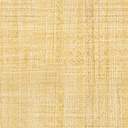 